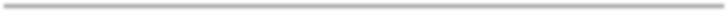 ANEXO IIICRITÉRIOS UTILIZADOS NA AVALIAÇÃO DE MÉRITO CULTURALAs comissões de seleção atribuirão notas de 0 a 10 pontos a cada um dos critérios de avaliação em cada projeto, conforme tabela a seguir:Além da pontuação acima, o proponente pode receber bônus de pontuação, ou seja, uma pontuação extra, conforme critérios abaixo especificados:A pontuação final de cada candidatura será definida por média das notas atribuídasindividualmente por cada membro da Comissão;Os critérios gerais são eliminatórios, de modo que, o agente cultural que receber pontuação 0 em algum dos critérios será desclassificado do Edital.Os bônus de pontuação são cumulativos e não constituem critérios obrigatórios, de modo que a pontuação 0 em algum dos pontos bônus não desclassifica o proponente.Em caso de empate, serão utilizados para fins de classificação dos projetos a maior nota nos critérios de acordo com a ordem abaixo definida: C, H, A, B, G, D, E, F, respectivamente.Caso nenhum dos critérios acima elencados seja capaz de promover o desempate serão adotados critérios de sorteio.Serão considerados aptos os projetos que receberem nota final igual ou superior a 40 pontos.As pessoas físicas e jurídicas que pleitiarem pontos extras, deverão apresentar declarações e documentos que comprovem o objeto que cada item das tabelas acima.Serão desclassificados os projetos que:- receberem nota 0 em quaisquer dos critérios obrigatórios;- não indicarem ações de acessibilidade a serem realizadas durante a execução do projeto, quando aplicável;- não indicarem contrapartida social a ser realizada durante o período de execução do projeto;- apresentem quaisquer formas de preconceito de origem, raça, etnia, religião, gênero, orientação sexual, cor, idade ou outras formas de discriminação serão desclassificadas, com fundamento no disposto no inciso IV do caput do art. 3º da Constituição, garantidos o contraditório e a ampla defesa;A falsidade de informações acarretará desclassificação, podendo ensejar, ainda, a aplicação de sanções administrativas ou criminais.CRITÉRIOS OBRIGATÓRIOSCRITÉRIOS OBRIGATÓRIOSCRITÉRIOS OBRIGATÓRIOSIdentificação do CritérioDescrição do CritérioPontuaçãoAQualidade do Projeto - Coeren̂  cia do objeto, objetivos, justificativa e metas do projeto - A análise deverá considerar, para fins de avaliacã̧  o e valoração, se o conteúdo do projeto apresenta, como um todo coeren̂  cia, observando o objeto, a justificativa e as metas, sendo possível visualizar de forma clara os resultados que serão obtidos.0 a 10BRelevan̂  cia da ação proposta para o cenário cultural do município de Porto Ferreira- A análise deverá considerar, para fins de avaliação e valoração, se a ação contribui para o enriquecimento e valorização da cultura de Porto Ferreira.0 a 10CAspectos de integração comunitária na ação proposta pelo projeto - considera-se, para fins de avaliação e valoração, se o projeto apresenta aspectos de integração comunitária, em relação ao impacto social para a inclusão de pessoas com deficiência, idosos e demais grupos em situação de histórica vulnerabilidade econômica/social.0 a 10DCoerência da planilha orçamentária e do cronograma de execução às metas, resultados e desdobramentos do projeto proposto - A análise deverá avaliar e valorar a viabilidade técnica do projeto sob o ponto de vista dos gastos previstos na planilha orçamentária, sua execucã̧  o e a adequação ao objeto, metas e objetivos previstos. Também deverá ser considerada para fins de avaliação a coerencia e conformidade dos valores e quantidades dos itens relacionados na planilha orçamentária do projeto.0 a 10ECoeren̂  cia do Plano de Divulgacã̧  o ao Cronograma, Objetivos e Metas do projeto proposto - A análise deverá avaliar e valorar a viabilidade técnica e comunicacional com o público alvo do projeto, mediante as estratégias, mídias e materiais apresentados, bem como a capacidade de executá-los.0 a 10FCompatibilidade da ficha técnica com as atividades desenvolvidas - A análise deverá considerar a carreira dos profissionais que compõem o corpo técnico e artístico, verificando a coerência ou não em relação às atribuições que serão executadas por eles no projeto (para esta avaliação serão considerados os currículos dos membros da ficha técnica).0 a 10GTrajetória artística e cultural do proponente - Será considerado para fins de análise a carreira do proponente, com base no currículo e comprovações enviadas juntamente com a proposta.0 a 10HContrapartida - Será avaliado o interesse público da execução da contrapartida proposta pelo agente cultural.0 a 10PONTUAÇÃO MÁXIMA:PONTUAÇÃO MÁXIMA:80PONTUAÇÃO BÔNUS PARA PROPONENTES PESSOAS FÍSICASPONTUAÇÃO BÔNUS PARA PROPONENTES PESSOAS FÍSICASPONTUAÇÃO BÔNUS PARA PROPONENTES PESSOAS FÍSICASIdentificação do PontoExtraDescrição do Ponto ExtraPontuação MáximaIProponentes do gênero feminino2JProponentes negros e indígenas2KProponentes com deficiência2LProponentes LGBTQIA+2MProponente residente em regiões rurais e periféricas2PONTUAÇÃO EXTRA TOTALPONTUAÇÃO EXTRA TOTAL10 PONTOSPONTUAÇÃO EXTRA PARA PROPONENTES PESSOAS JURÍDICAS E COLETIVOS OU GRUPOSCULTURAIS SEM CNPJPONTUAÇÃO EXTRA PARA PROPONENTES PESSOAS JURÍDICAS E COLETIVOS OU GRUPOSCULTURAIS SEM CNPJPONTUAÇÃO EXTRA PARA PROPONENTES PESSOAS JURÍDICAS E COLETIVOS OU GRUPOSCULTURAIS SEM CNPJIdentificação doPonto ExtraDescrição do Ponto ExtraPontuação MáximaNPessoas jurídicas ou coletivos/grupos compostos majoritariamente por pessoas negras ou indígenas2OPessoas jurídicas compostas majoritariamente pormulheres2PPessoas jurídicas compostas majoritariamente porpessoas LGBTQIA+2QProponente residente em regiões rurais e periféricas2RPessoas jurídicas ou coletivos/grupos com notória atuação em temáticas relacionadas a: pessoas negras, indígenas, pessoas com deficiência, mulheres, LGBTQIAP+, idosos, crianças, e demais grupos em situação de vulnerabilidade econômica e/ou social2PONTUAÇÃO EXTRA TOTALPONTUAÇÃO EXTRA TOTAL10 PONTOS